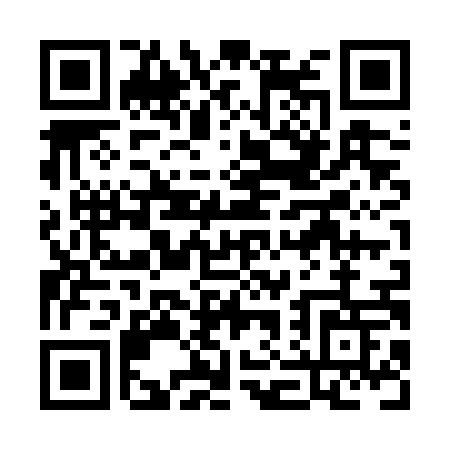 Prayer times for Prairie Siding, Ontario, CanadaMon 1 Jul 2024 - Wed 31 Jul 2024High Latitude Method: Angle Based RulePrayer Calculation Method: Islamic Society of North AmericaAsar Calculation Method: HanafiPrayer times provided by https://www.salahtimes.comDateDayFajrSunriseDhuhrAsrMaghribIsha1Mon4:125:571:336:509:1010:542Tue4:135:571:346:509:1010:543Wed4:145:581:346:509:0910:534Thu4:155:581:346:509:0910:535Fri4:165:591:346:509:0910:526Sat4:176:001:346:509:0910:517Sun4:186:001:346:509:0810:518Mon4:196:011:356:499:0810:509Tue4:206:021:356:499:0710:4910Wed4:216:021:356:499:0710:4811Thu4:226:031:356:499:0610:4712Fri4:236:041:356:499:0610:4613Sat4:246:051:356:489:0510:4614Sun4:256:061:356:489:0510:4515Mon4:276:061:356:489:0410:4316Tue4:286:071:356:489:0310:4217Wed4:296:081:366:479:0310:4118Thu4:306:091:366:479:0210:4019Fri4:326:101:366:469:0110:3920Sat4:336:111:366:469:0010:3821Sun4:346:121:366:468:5910:3622Mon4:366:131:366:458:5810:3523Tue4:376:141:366:458:5810:3424Wed4:396:151:366:448:5710:3225Thu4:406:161:366:448:5610:3126Fri4:416:171:366:438:5510:2927Sat4:436:171:366:428:5410:2828Sun4:446:181:366:428:5310:2629Mon4:466:191:366:418:5210:2530Tue4:476:201:366:418:5010:2331Wed4:496:221:366:408:4910:22